St Bede’sForest School Handbook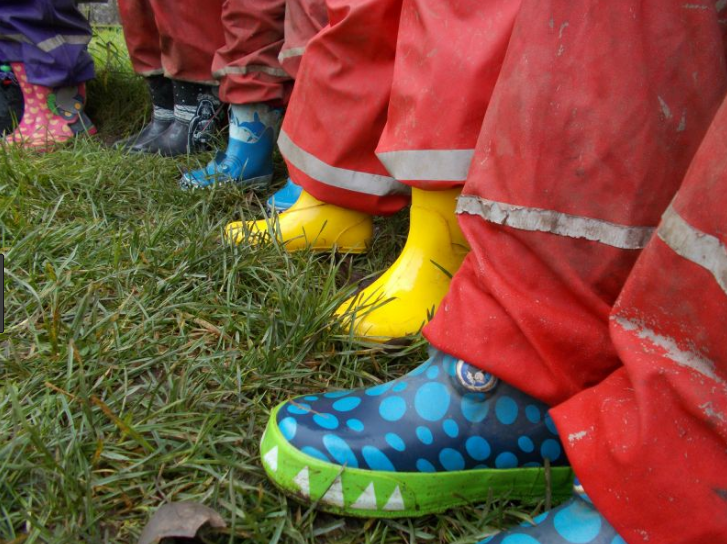 September 2023Contents 	Introduction to Forest School					p3What is Forest School? 					p3Forest School Principles					p4Forest School Approach to Learning			p4 	The Pedagogical Approach of Forest School		p5 	Roles and Responsibilities					p5Staff / Adult Helpers / Children			p5Ratios								p8Safeguarding						p8First Aid							p8 	Clothing and Protective Equipment				p9 	Policies and Procedures						p11 	Insurance Policy							p11 	Risk Management							p12     	Normal Operating Procedures					p13     	Risk/Benefit Assessments					p20     	Site-Specific List of Hazards, Risks and 			p33Benefits									     	Ecological Impact Assessment					p41Ecological impacts of FS Activities			p41Short History of the Site				p43Scotswood Gardens Site Map				p44Scotswood Gardens Species List			p45     	Information to be Shared with Stakeholders		p56Introduction to Forest SchoolWhat is Forest School?Forest School is an inspirational process that offers all learners regular opportunities to achieve and develop confidence and self-esteem through hands-on learning experiences in a woodland or natural environment with trees.Forest School is a specialised learning approach that sits within and complements the wider context of outdoor and woodland education.  The ethos is shared by thousands of trained practitioners across the UK and beyond. Its roots reach back to early years pioneers in outdoor learning in Scandinavia. At Forest School all participants are viewed as:equal, unique and valuablecompetent to explore & discoverentitled to experience appropriate risk and challengeentitled to choose, and to initiate and drive their own learning and developmententitled to experience regular successentitled to develop positive relationships with themselves and other peopleentitled to develop a strong, positive relationship with their natural world(Forest School Association)Forest School PrinciplesThe Forest School Association has clarified the pedagogy into six clear principles: FS is a long-term process of regular sessions, rather than a one-off or infrequent visits; the cycle of planning, observation, adaptation and review links each session. FS takes place in a woodland or natural environment to support the development of a relationship between the learner and the natural world.FS uses a range of learner-centred processes to create a community for being, development and learning.FS aims to promote the holistic development of all those involved, fostering resilient, confident, independent and creative learners.FS offers learners the opportunity to take supported risks appropriate to the environment and to themselves.FS is run by qualified Forest School practitioners who continuously maintain and develop their professional practice.  (Institute for Outdoor Learning, 2012)Forest School Approach to LearningThe aim of our Forest School sessions at St Bede’s is to offer pupils regular and meaningful opportunities to spend time outdoors in our local woodland, Scotswood Gardens.  The aim of the session leader is to provide a safe, fun and supportive environment that promotes opportunities to nurture all pupils’ holistic growth through child-led play, exploration and discovery.  At St Bede’s, our Forest School ethos is to promote a culture based on collaboration and of embracing challenge in order to strengthen pupils’ character, resilience and empathy and to gain a deeper connection with nature.  With close adult guidance, pupils will learn to assess, appreciate and manage risks in order to make sensible and informed decisions about how to approach a wide variety of activities and experiences that they encounter and to cooperate with others.The Pedagogical Approach of Forest School“Tell me and I forget; Teach me and I may remember; Involve me and I learn.”  Benjamin FranklinThe Forest School approach to learning is closely entwined with the EYFS concepts of child-initiated exploration and learning through play.  During Forest School sessions, pupils are given space to explore their natural environment and direct their own learning.  They are encouraged to make mistakes, engage in risky play and think outside of the box.  Whereas keeping children safe is a primary concern, we strive to provide children with rich opportunities to develop creativity, imagination, resilience and confidence through engaging in some risky play.Pupils are encouraged to regularly review and reflect upon their Forest School activities and experiences, both during our sessions and within the classroom.  Feedback from learners is used to inform future sessions which further build upon prior skills, knowledge and understanding.  Roles and ResponsibilitiesStaffKaty Décube Forest School Leader (Class Teacher)Forest School OCN Level 3 in Forest School Leadership (March 2020)Outdoors and Paediatric First Aid Certificate (2 Day) (June 2022)To have an up-to-date First Aid qualification.To ensure the First Aid kit is suitable stocked.To ensure an individual’s medication is brought, if needed.To comply with Health and Safety risk assessments.To maintain an accident book and ensure all parents are fully informed of any incidences that occur during a session.To ensure all relevant documentation is up-to-date.To ensure all adult helpers understand their role in line with St Bede’s Safeguarding Policy.To ensure all adults have a charged mobile phone and list of emergency numbers (including the school office and mobile number).To always have an up-to-date class register.To share plan and risk benefit assessments with all adults.To ensure (where possible) all risk assessments have been completed.To ensure all parental consent forms have been signed. To ensure all equipment is maintained and safe to use.To ensure all Forest School Policies are regularly reviewed and updated accordingly. To ensure all children, staff and helpers are appropriately dressed for all weathers.To ensure some extra warm clothing and refreshments are brought to all sessions.Wendy Curry Forest School Assistant (Teaching Assistant)Forest School OCN Level 1: Introduction to Forest School Principles (March 2019)To be aware of all relevant risk/benefit assessments, Health and Safety regulations and the Emergency Action Plan.To know the content of the session plan and which routes will be used to both access and walk around Scotswood Gardens.To carry a copy of the emergency contact numbers.To have a fully charged phone.To support learning and development during Forest School sessions.Adult HelpersTo be aware of all relevant risk/benefit assessments, Health and Safety regulations and the Emergency Action Plan.To be aware of the location of the First Aid kit.To know the content of the session plan and which routes will be used to both access and walk around Scotswood GardensTo support learning and development during Forest School sessions.To carry a copy of the emergency contact numbers.To have a fully charged phone.To ensure that appropriate clothing is worn at all times.To ensure they are never left alone with a child. A member of school staff must always be present.To be aware they are duty bound under the Health and Safety at Work Act to work safely, take responsibility for their own safety and the implications of their actions, and report or remove hazards as they occur.To report any concerns to a member of staff immediately.ChildrenTo take personal responsibility for their own safety as well as the safety of others.To listen to and follow all rules, routines and boundaries.To walk in double-file to our Forest School site, holding hands with their partner.To always stay in sight / ear shot of an adult.To always go to the adult who calls, “1, 2, 3, come to me!”To bring appropriate clothing and footwear to all Forest School sessions.To help to carry equipment when necessaryRatiosThe Department for Children Schools and Families (DCSF) recommend the following staffing ratios as a general guide for off-site visits, however higher ratios of adults to children may be appropriate during some Forest School sessions in order to ensure that the children have access to elements of risk taking in a safe and supported environment.  As a minimum, the following adult to child ratios will apply during Forest School sessions:Individual risk assessments will be carried out for Forest School activities.   When any associated hazards are identified at risk of causing harm, ratios will be reviewed accordingly.  SafeguardingAll members of staff are DBS checked.  All adult helpers involved in Forest Schools are required to sign and date a form to show that they have read the Forest School Handbook, appropriate risk assessments and understand to comply with the health and safety guidelines.First AidAt least one member of staff will hold an Outdoors and Paediatric First Aid certificate and be aware of the special educational or medical needs of any member of the group.    In case of an incidence requiring further assistance, our school office will get in touch with the child’s named emergency contact.The First Aid kit contains the following:-Instant ice packsAntiseptic wipes Eye irrigation solution sachets Jumbo plasters, medium plasters, small plasters Triangular bandages Large and small self-adhesive wound dressings Crepe bandagesPairs of protective gloves Eye pads CPR face shield Foil BlanketThe Forest School Leader will ensure the first aid kit is adequately stocked and replenished.  A summary of medical information and emergency phone numbers will also be carried by the Forest School Leader.Clothing and Protective Equipment“There is no such thing as bad weather, only inappropriate clothing!”Alfred WainwrightTo ensure our pupils are comfortable and prepared for Forest School, they will need to be appropriately dressed for all weathers.  Some items of clothing (highlighted below) will be provided by school, whereas others will be provided by pupils/parents.All weathersTrousersLong sleeved topWellies, trainers or walking bootsSocksWet weatherWaterproof jacketWaterproof trousers (or all-in-one suit)WelliesColder weatherAn additional warm jumperScarfHatGlovesSunny weatherSun hatSun creamChildren are asked to provide their own sun cream.  Staff can assist EYFS and Y1 children with the application of sun cream, as outlined in our Parent Handbook.  Policies and ProceduresInsurance PolicyInsurance provider: 	Insurance provider is RPA (through DFE)Policy Number: 		148446Policy expiry date: 	31st August 2023Risk ManagementThe Forest School Philosophy of Risk-TakingCultural perceptions of risk within UK culture have influenced attitudes towards childhood over the last 30 years.  According to Connolly & Haughton (2017), young children of today are viewed as ‘vulnerable and in need of adult protection’ and this in turn has led to a decline in outdoor, unsupervised play for children (Play Safety Forum, 2017).  Not only have perceptions of risk considerably altered with time, but a culture of blame has also developed within our increasingly litigious society.  Coupled with growing pressure about safety from parents, practitioners are often, unsurprisingly, reluctant to expose children to risk within play, especially in the outdoor environment.  It is the Forest School philosophy, however, that involving children in recognising and managing their own risk is empowering and encourages greater opportunities for exploration.  It is recognised that in equipping children with skills to manage risk in their play, it promotes safety in new situations and encourages children to make meaningful links in their learning.Risk Management at St Bede’sAt St Bede’s, all Forest School activities will be measured according to a risk vs. benefit assessment, in which potential harms and gains are considered together (See sections I and J).  In carrying out risk/benefit assessments it is hoped that staff and adult helpers can move beyond fears and anxieties associated with risky play.  During our Forest School sessions we will strive to nurture children’s have-a-go attitudes and encourage risk-taking within an environment in which the children feel secure, confident and happy.  In addition to completing risk/benefit assessments for all planned activities, the Forest School Leader must ensure that:All relevant risk assessments are adapted and uploaded to the EVOLVE system prior to Forest School visits.  All staff and adult helpers are fully aware of the activities and amenities linked to the visit to the Forest School site.  In case of an emergency, school is contacted immediately so that parents can be informed as required. The school mobile phone is taken on all off-site visits and used in case of an emergency to contact school.    Any medication e.g. inhalers are taken to Forest School sessions and carried by the Forest School Leader. Equipment is checked regularly for wear and tear. A pre-session site checklist is carried out before each Forest School session to ensure no new risks are present (e.g. litter, broke glass, dog foul, damaged trees).  Any new hazards such be assessed and action taken accordingly. Any incidences should be recorded and evaluated accordingly.Normal Operating ProceduresToiletingAll children will be encouraged to use the toilet before we leave school for each Forest School session.  Should a child need to ‘go’ to the toilet during a session, pupils may do so in the compost toilets within Scotswood Gardens.  EYFS staff will support Foundation Stage pupils with their toileting needs, where required, in line with their responsibilities within their job description.TimingsEach Forest School session will run for 2 hours. It takes approximately 20 minutes each way to walk with the children to the Forest school site. This will allow 1 hour 20 mins at Scotswood Gardens itself. BoundariesChildren will be involved in the risk-management process of establishing and marking out appropriate boundaries within our Forest School site and will be reminded of these at the beginning of each session.  Should a child wish to go beyond the boundary, they will need to get permission from a member of staff to do so.  In order to reinforce expectations of behaviour, build trust and establish our Forest School boundaries, children will be taught a game in the first session (“1, 2, 3, come to me!”).  The Forest School site map show any areas that are out of bounds or particularly hazardous (e.g. areas of water/ vandalism)Roles(See Section C – Roles and Responsibilities)TravelPupils will walk in double file to the Forest School site.  The Forest School Leader is responsible for road safety and must stand in the middle of the road to ensure that traffic is stationary until all children have crossed safely.  Scotswood Garden is based in the grounds of the John Marley Centre in Scotswood.  The children will enter into Scotswood Gardens via a brown gate to the far left hand side of the front entrance (right at the end of the left wing of the building).Emergency Action PlanPrior to Forest School sessions, one member of school staff should be identified who can be contacted in the event of an emergency.  This person must be adequately prepared to support the Forest School Leader and have access to documentation related to the trip (e.g. a list of all attendees, contact details for the group and parents/carers).  A back-up contact should also be identified. First Aid IncidentIn the case of a medical emergency, an adult will blow the emergency whistle three times and the pupils will congregate in the agreed meeting point.  The qualified Outdoor and Paediatrics First Aider will attend to any casualties.If necessary the emergency services will be contacted (see below).An additional adult will ensure that the rest of the group is kept safe.Where appropriate, the casualty’s next of kin will be informed via the school office.   Minor accidents are to be reported in the First Aid book.  More serious accidents are to be recorded on an Accident Report Form.In the event of requiring the Emergency Services (999), the following information will be required:Address of the Forest School site, including the postcode (Scotswood Garden, Yewcroft Avenue, Newcastle upon Tyne, NE15 6TU)School mobile number (07594157864)   School Office number (0191  2743430)What has happened.Patient's age, sex and medical historyWhether the patient is conscious, breathing and if there is any bleeding or chest painDetails of the injury and how it happened.The nearest hospital to Scotswood Garden is the Royal Victoria Infirmary, Queen Victoria Road, Newcastle upon Tyne, NE1 4LP.Illness of Staff or ChildrenAny member of staff or child who feels unwell will be asked to stay at school. An additional member of staff will be brought from school to maintain correct adult to pupil ratios.If a member of staff feels unwell during a Forest School session, then the following procedure should be followed:Sit down with extra layers on if cold, or in the shade if warm.School office to be contacted and a member of staff to be sent to find the group. The person who is unwell should return to school, if they are able to do so, and the new member of staff should take their place. Staff to phone Forest School Leader to let them know that they have returned safely.If the staff member needs accompanying back to school, then two staff members should be sent.If a child feels unwell during a Forest School session, then the following procedure should be followed:Sit down with extra layers on if cold, or in the shade if warm.School office to be contacted and a member of staff to be sent to find the group.This member of staff should take the unwell child back to school, or contact school to phone parents to collect if unable to walk.Staff to phone Forest School Leader to let them know that they have returned safely.Unplanned FireThere will be times when the children take part in fire building activities at Forest School.  Any small fire that has occurred as a result of a Forest School activity should be extinguished using water until all smoke and steam has ceased, or stamped out if deemed safe and appropriate to do so, by the Forest School Leader.In the event that a fire gets out of control or is unplanned, the following procedure should be followed:Give instructions clearly and calmly, in a real emergency children will need reassuranceIf the fire is too big to be extinguished, the group should be moved to a safe place and all children and staff accounted for.Children using toilets will be escorted by a member of staff to the nearest exit and report to the Forest School Leader at their assembly pointThe fire brigade must be contacted.All adults need to be aware of the different routes out of the site, as an alternative route may be necessary, should the fire have spread.On Reaching the Fire Assembly Point:Ensure adults and children are silent and orderly so that they can be counted and checked by calling the register Missing children’s names should be given to the Forest School Leader who will take the necessary action. Order and calm is to be maintained whilst awaiting further instructions from the Forest School Leader or fire officersDO NOT ALLOW CHILDREN TO RE-ENTER THE SITERegisters It is important that registers are kept accurately and up to date. Anyone leaving early for such things as dental appointments should be signed out by the Forest School Leader. Anyone who arrives late should be marked as present.Fire Safety Policy Some staff will be asked by the Forest School Leader to check areas of the site, although maintaining personal safety will be paramount. The above is an attempt to ensure a swift and safe evacuation in an emergency. A degree of flexibility is necessary as it is impossible to anticipate the form that every single incident will take.DogsChildren are informed never to approach anyone or any animal in the woodland setting.  In the event of a dog entering our Forest School site, the children will respond in the way in which they have been taught to:Call out ‘Dog!’ to warn others, especially to those who are afraid of dogs.Stand still with their arms crossed over their chest and looking up to the sky, until the dog has gone.If a dog is lost in the area of the group then an adult should tether the dog and look for an owner.If a dog attacks anyone in the group, do not approach the front of the dog, grasp the tail and pull backwards.The police must be informed of any attacks made by a dog.Uninvited Stranger on SiteScotswood Gardens is a public area and it is therefore reasonable to expect to come into brief contact with some members of the public.  In the event of an uninvited, lingering stranger on site, however, they will politely be asked to leave.  If they refuse to do so and the Forest School leader feels that the children are at risk, the school group will immediately leave the site.Missing ChildIn the event of a missing child, the following procedure should be followed:Forest School leader will call “1, 2, 3, where are you?” If the child does not appear, the immediate vicinity will be searched.While the initial search is made, the Forest School leader will make enquiries of all adults to establish the last sighting and time, clothes that the child was wearing, and the mental state of the child (happy, upset etc.) The school office will be informed immediately and this information will be shared with the Head Teacher, who will then decide what action to take.Telephone lines should remain as free as possible so that messages are not delayed.The activities for the remaining children will continue as normal and staff not involved in the search will attend to the needs of the group.Death / Serious InjuryIn the event of death / serious injury, the following procedure should be followed:Appropriate First Aid administered.  The qualified Outdoor and Paediatrics First Aider will attend to the casualty whilst another adult removes the rest of the group from the vicinity, ensuring they are kept safe.  The emergency services will be called immediately.The school office will be informed straight awayThis information will be shared with the Head Teacher, who will notify the parents respectively.  No-one in the group must speak to the media.  Any enquiries from journalists must be referred to the Head Teacher. Risk/Benefit AssessmentsSite-Specific Risks/Benefits Assessments (Scotswood Gardens)Pre-session site checklist:Check weather forecastEnsure paths and walkways are in good working orderCheck site of main activity is clear of any litter and dog wasteIf using area near stream or pond, check water level and flowCheck for any vandalised damage to trees in area to be used by childrenIf high winds have occurred, ensure no damage to trees or structuresEcological Impact AssessmentShort History of the SiteScotswood Natural Community Garden was established in 1995 on the site of a school playing field at what is now part of Newcastle College's facilities at the John Marley Centre. The garden covers somewhere between two and three acres. Like all good gardens, Scotswood is a mix of different parts. Three ponds attract a variety of wildlife and are home to frogs, toads, and three species of newt; including the rare Great-crested Newt.The gardens are some of the oldest in the country and provide a range of fruits, nuts and other food. Fruit is also produced in our orchard area. Some new growing areas were created in 2012 and being managed using Permaculture principles. The garden is recognised as a Land Project by the Permaculture Association, which means that it is part of a network of community gardens that shares expertise and encourages working partnerships.The garden also has two meadows, one managed for spring flowers, the other for summer flowers. We also have lots of willow growing on site and this is managed to produce materials that can be used for fencing and other structures. The garden also has a number of sculptures that have been installed over the years. The most recent of these were installed as part of a sculpture trail project in 2012.Most of all, the garden is about people and visitors are welcome to enjoy the garden whenever they can. Admission is free and people can become more involved by becoming a member of the charity (also free). Volunteers are an active group who contribute to a wide range of tasks throughout the year. Lots of activities for young people of all ages are also provided. Scotswood Gardens Site Map (Google Earth)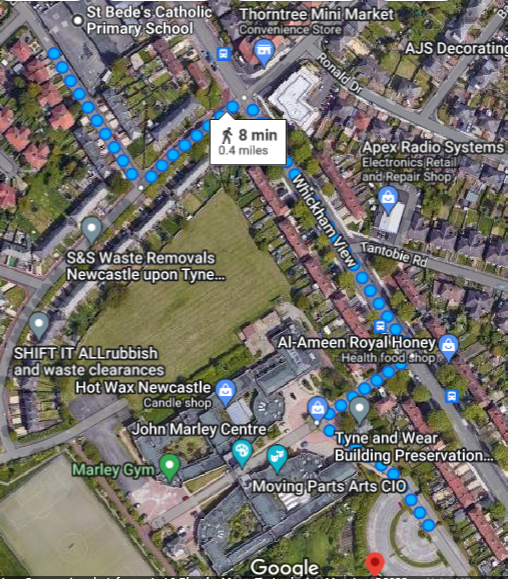 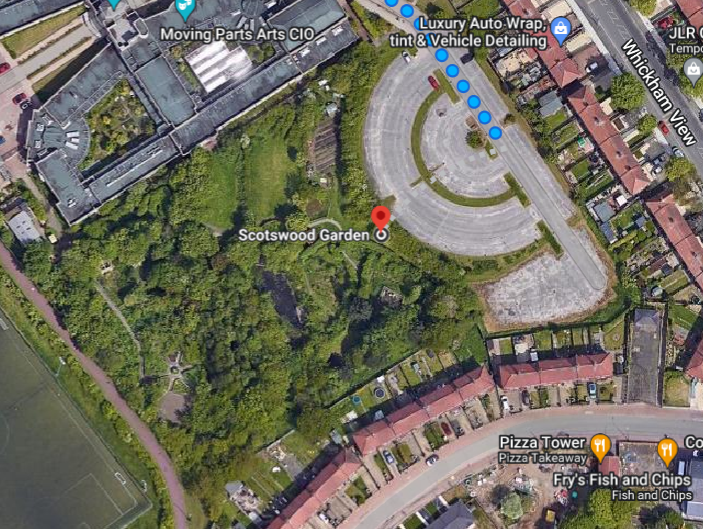 Scotswood Gardens Species List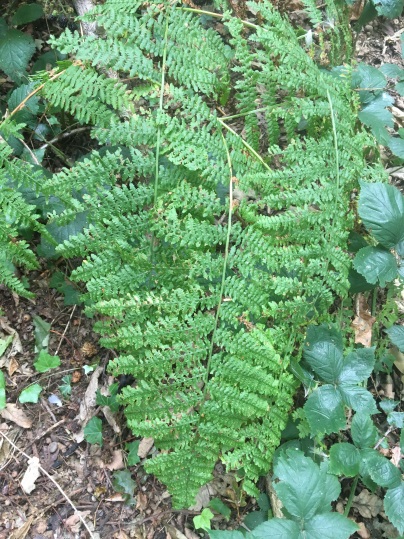 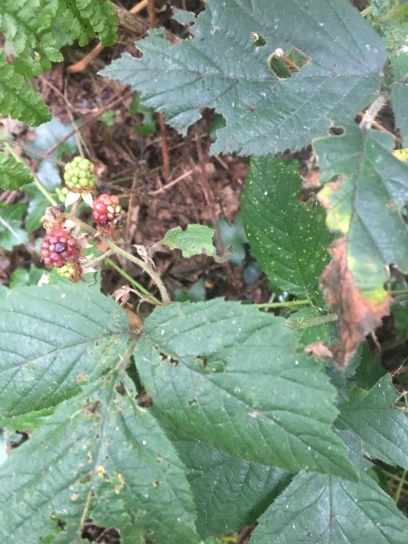 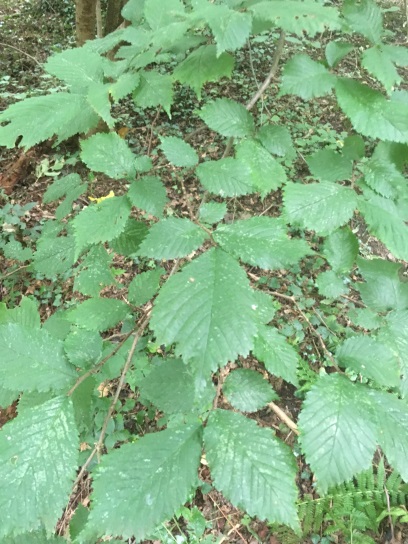 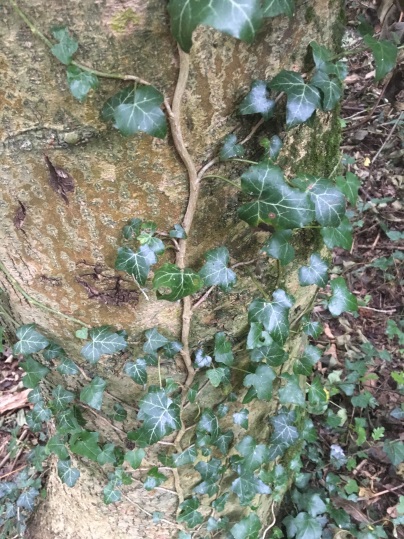 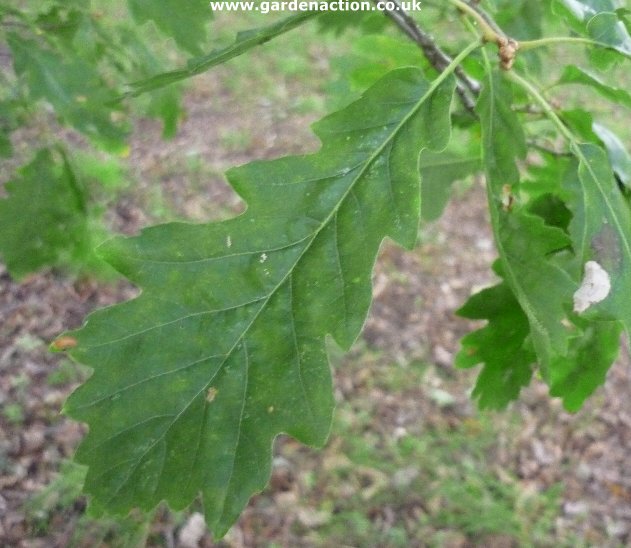 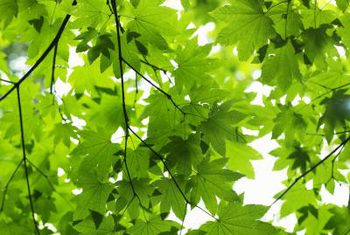 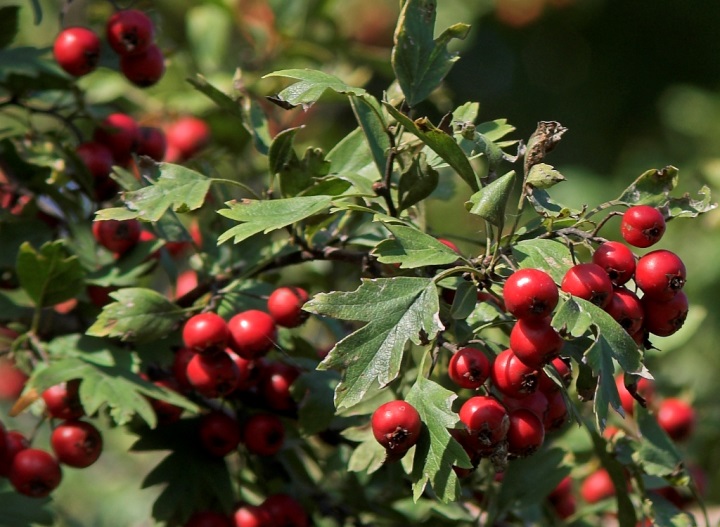 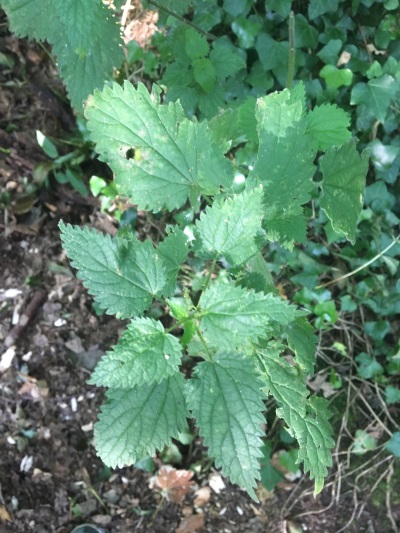 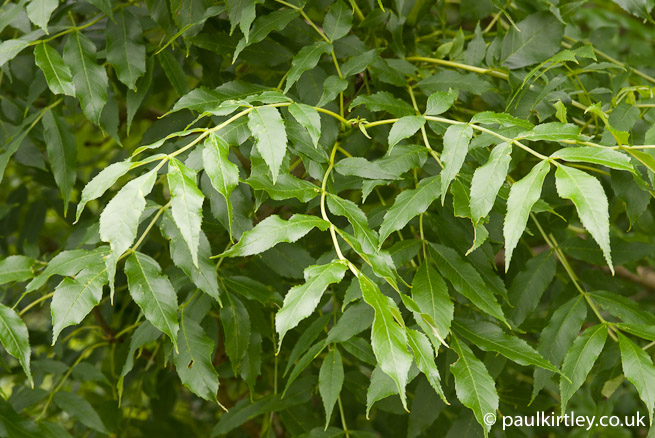 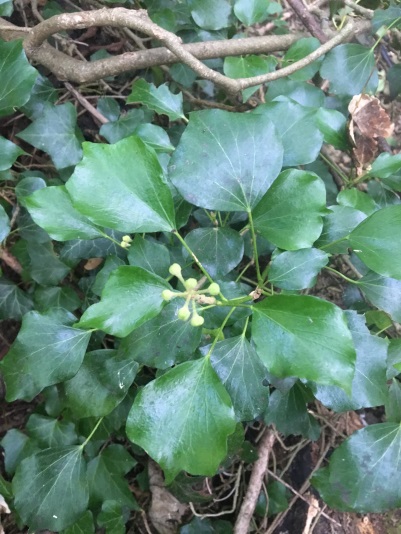 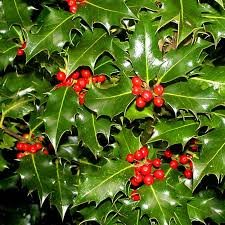 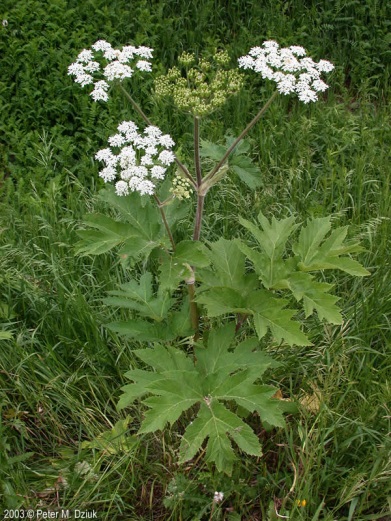 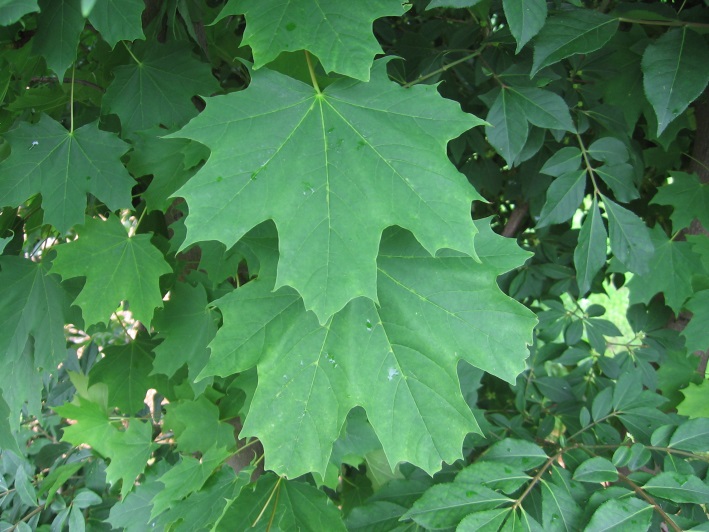 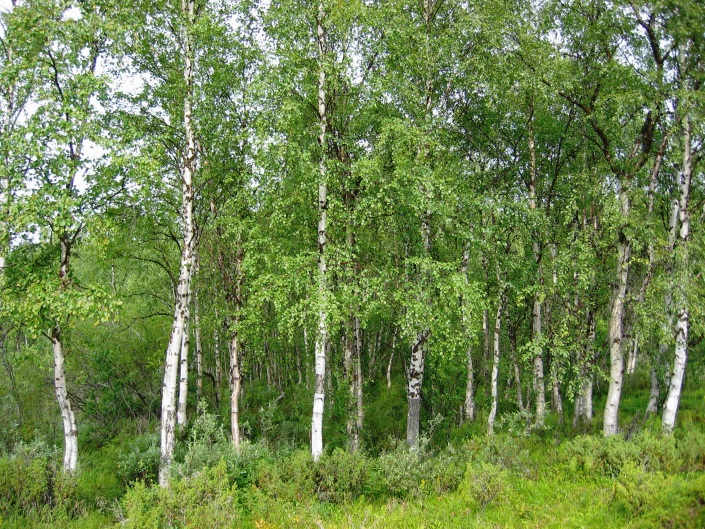 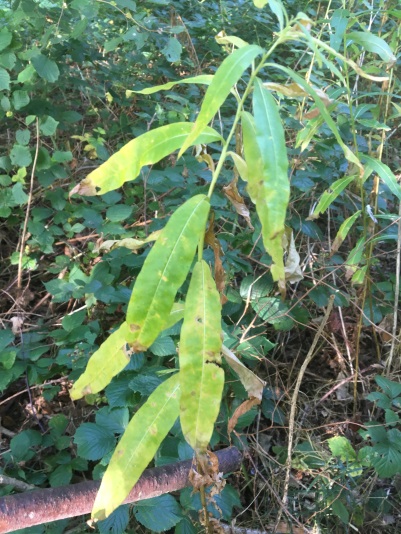 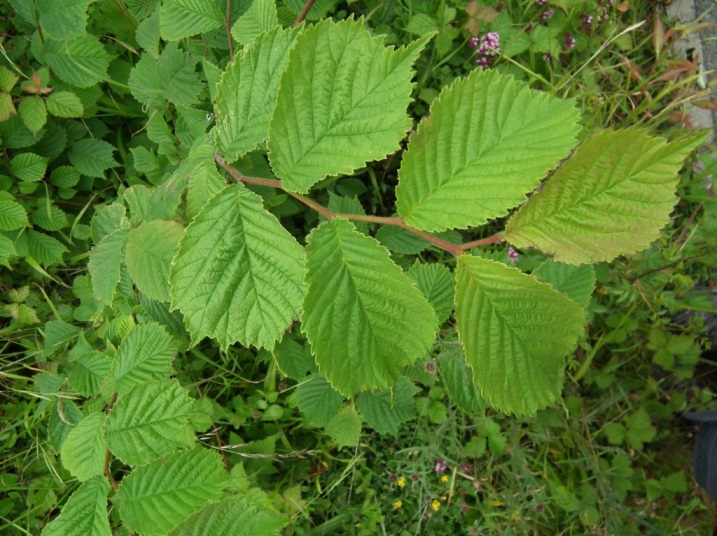 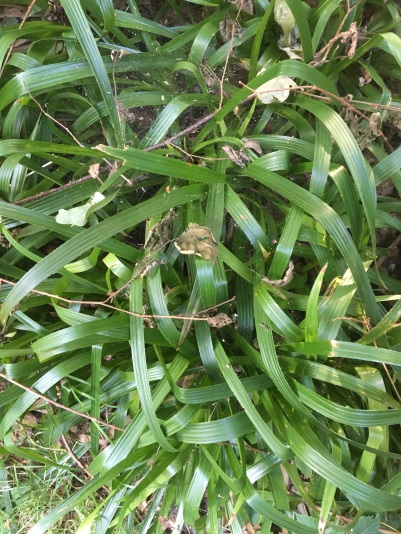 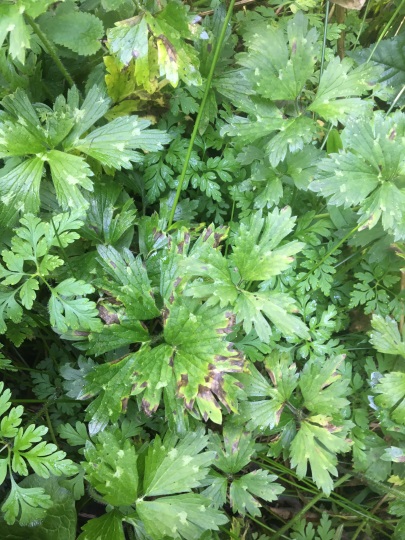 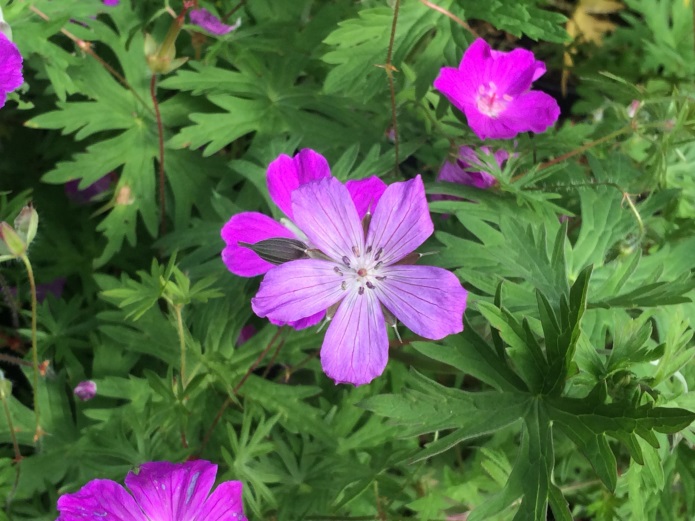 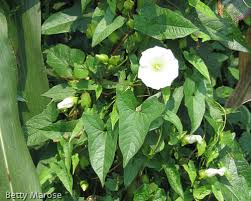 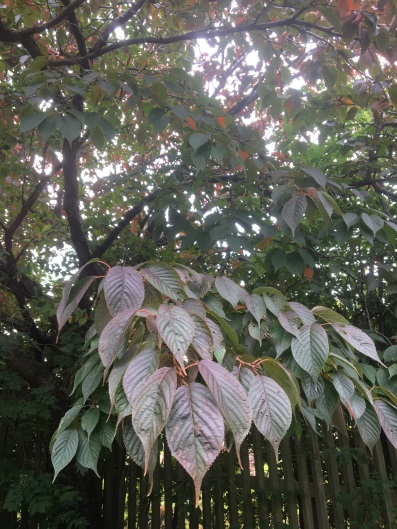 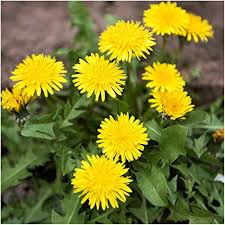 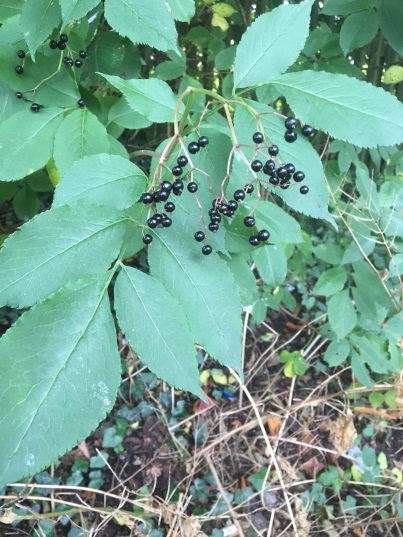 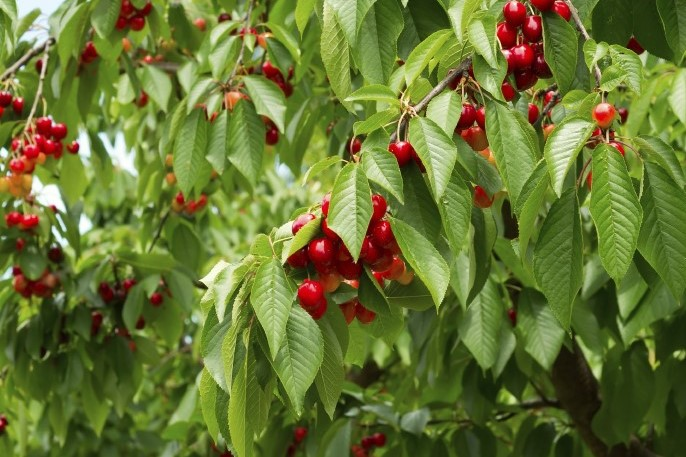 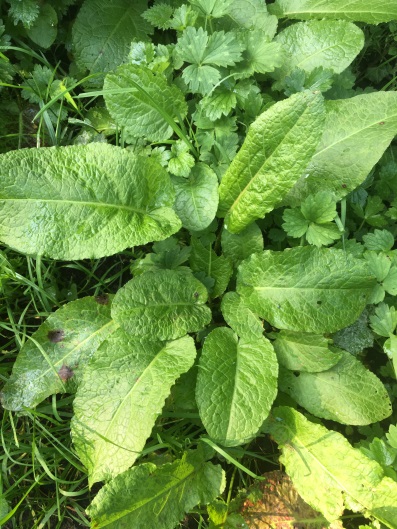 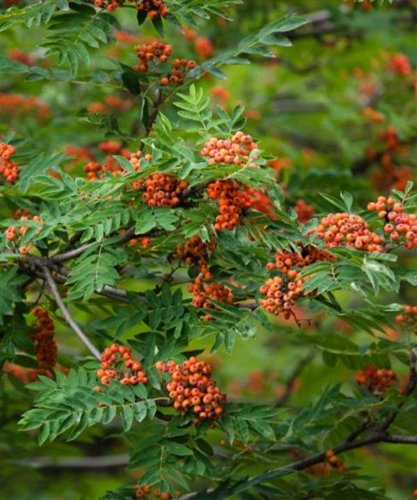 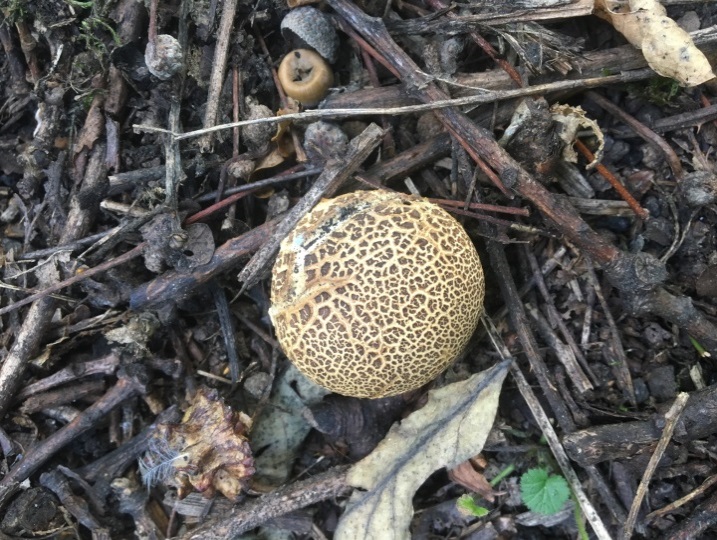 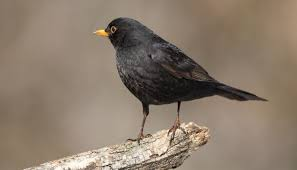 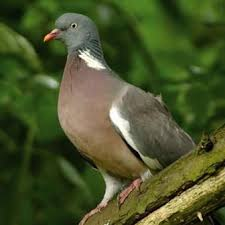 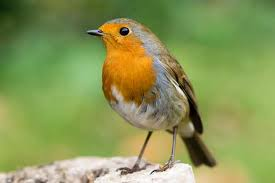 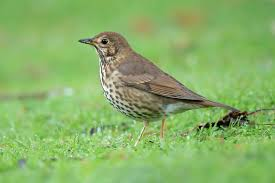 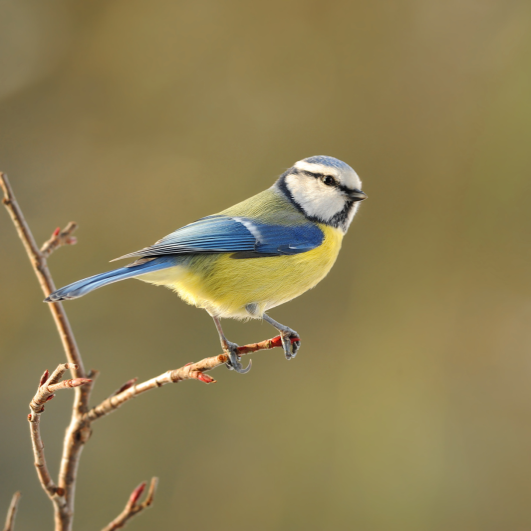 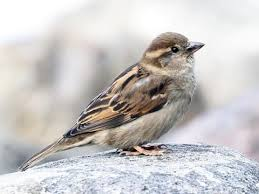 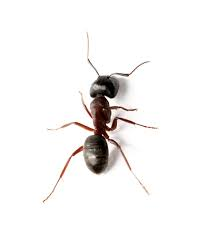 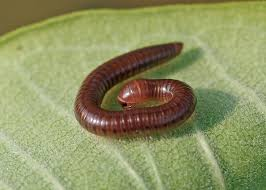 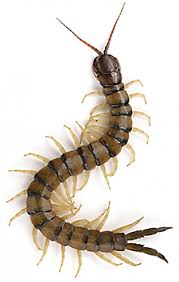 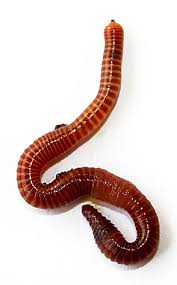 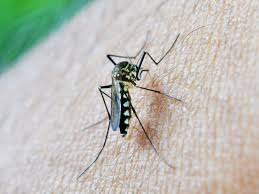 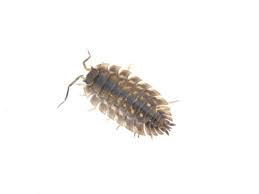 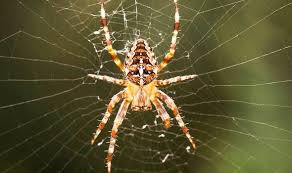 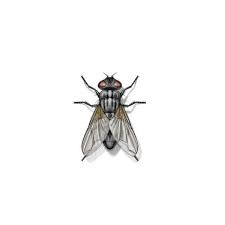 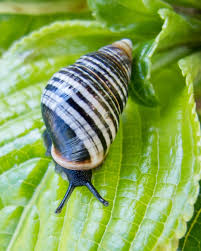 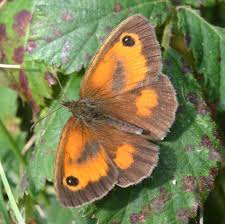 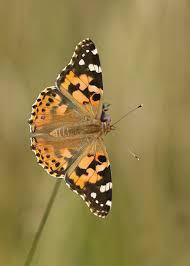 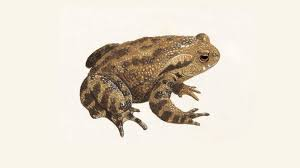 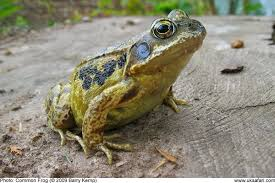 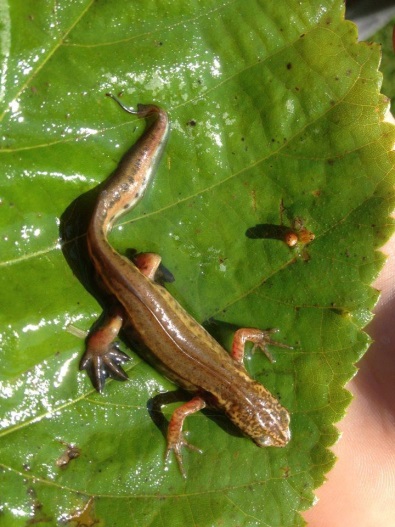 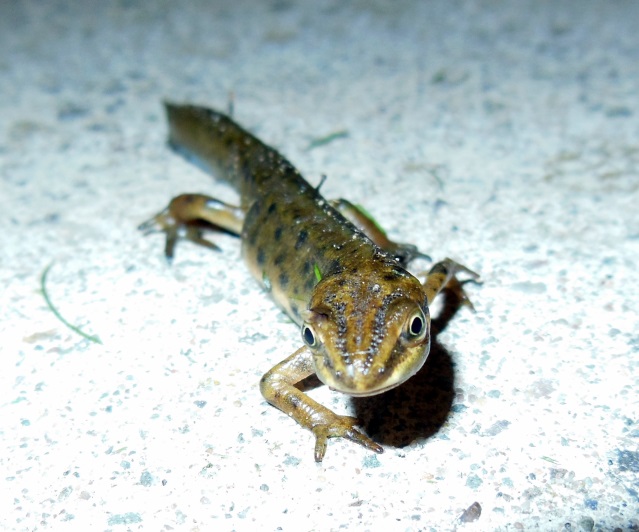 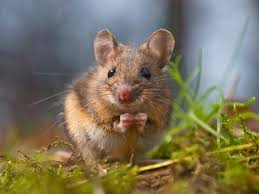 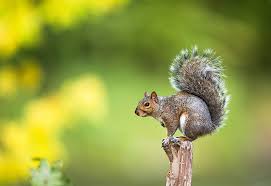 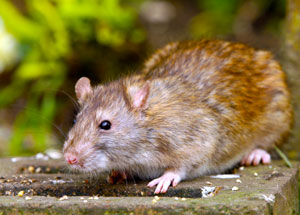 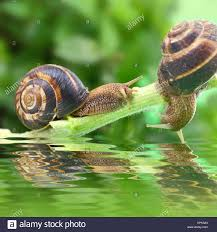 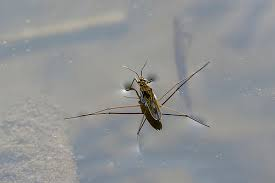 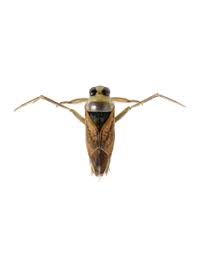 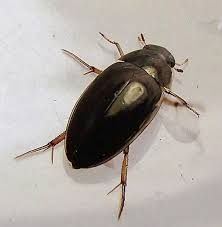 Information to be shared with StakeholdersEYFS1:4Y1-31:6Y4-61:10Relevant school policiesAmendments required? (y/n)Overview of amendmentsAdult Volunteer PolicyYSupporting Forest School sessionsHealth, Safety and Well-beingYAccidents at Forest School,Fire Safety, Medication, Risk AssessmentIntimate Care PolicyYToileting at Forest SchoolNon Smoking PolicyYNo smoking during sessionsStaff HandbookYFire procedures, First Aid, UniformSecurity PolicyYUninvited stranger on siteSpecial Educational Needs Information ReportYAdaptions to programme of Forest School activitiesSEN and Disability PolicyYAdaptions to programme of Forest School activitiesLikelihood x Severity = RiskLikelihood x Severity = RiskLikelihood x Severity = RiskLikelihood x Severity = RiskLikelihoodWill hardly ever happen or will only happen in extraordinary circumstancesWill happen rarely Will happen occasionallyWill happen most times the activity is undertakenWill happen every time the activity is undertakenLikelihoodWill hardly ever happen or will only happen in extraordinary circumstancesWill happen rarely Will happen occasionallyWill happen most times the activity is undertakenWill happen every time the activity is undertakenSeverityNo adult intervention beyond reassuranceFirst Aid on siteNon-emergency hospitalisationEmergency hospitalisationFatality SeverityNo adult intervention beyond reassuranceFirst Aid on siteNon-emergency hospitalisationEmergency hospitalisationFatality 1-5Acceptable risk5-12Acceptable Risk, however consider ways to reduce risk5-12Acceptable Risk, however consider ways to reduce risk12+Unacceptable risk unless mitigating circumstances. Consider ways to reduce risk Hazard/ActivityBenefitsRiskPopulation at riskRisk assessment (likelihood x severity after control measures)Risk assessment (likelihood x severity after control measures)Risk assessment (likelihood x severity after control measures)Control Measures (Action by: Forest School Leader responsible for implementing control measures and communicating with other adults who should reinforce)Bill hook+ Opportunity to learn new skills+ Opportunity to engage in risky play+ Used in woodland craft activities+  Sense of achievement and mastery+  Teamwork+  Communication+  Problem-solving skillsCuts fingers / handsAll 224  FS Leader to give clear instructions on usage and handling through Tool Talk.  Adult supervision until FS leader is satisfied that user is safe and competent  Ensure adult to children ratios are appropriate to needs of group  Ensure saw is always parallel to body when in use  Use 2 arm and a tool length from others (except work partner)  Designated areas allocated for each group to work in  Clear site of obstacles  Communication with partner modelled and insisted upon  First Aid kit on site at all times Tools counted in and out List of emergency contact detailsBill hook+ Opportunity to learn new skills+ Opportunity to engage in risky play+ Used in woodland craft activities+  Sense of achievement and mastery+  Teamwork+  Communication+  Problem-solving skillsLarge cuts (risk of infection)All248(As above)Bill hook+ Opportunity to learn new skills+ Opportunity to engage in risky play+ Used in woodland craft activities+  Sense of achievement and mastery+  Teamwork+  Communication+  Problem-solving skillsLosing digitsAll144(As above)Bill hook+ Opportunity to learn new skills+ Opportunity to engage in risky play+ Used in woodland craft activities+  Sense of achievement and mastery+  Teamwork+  Communication+  Problem-solving skillsSlips/tripsAll (mainly children)236  Everyone shown correct procedure during Tool Talk for walking with and handling tool.  Check ground for any trip hazards and remove or make children aware.  Adults and children must always be wearing appropriate footwearBill hook+ Opportunity to learn new skills+ Opportunity to engage in risky play+ Used in woodland craft activities+  Sense of achievement and mastery+  Teamwork+  Communication+  Problem-solving skillsStraining of back, arm or shoulder musclesAll236  Children to work in pairs and take turns  Use a mallet to help drive bill hook through woodBill hook+ Opportunity to learn new skills+ Opportunity to engage in risky play+ Used in woodland craft activities+  Sense of achievement and mastery+  Teamwork+  Communication+  Problem-solving skillsMisuse of tool as weaponAll155.Children must earn trust through demonstrating an ability to follow rules and boundaries in Forest School sessions before being allowed to use toolsBowsaws+ Opportunity to learn new skills+ Opportunity to engage in risky play+ Used in woodland craft activities+  Sense of achievement and mastery+  Teamwork+  Communication skills+  Problem-solving skillsSmall cuts to hands, arms, body, legs, faceAll224  FS Leader to give clear instructions on usage and handling through Tool Talk.  Adult supervision until FS leader is satisfied that user is safe and competent  Ensure adult to children ratios are appropriate to needs of group  Use a glove on non-tool hand  Ensure saw is always on outside of the body when in use  Use 2 arm and a tool length from others (except work partner)  Clear site of obstacles  Communication with partner modelled and insisted upon First Aid kit on site at all times Tools counted in and out List of emergency contact detailsBowsaws+ Opportunity to learn new skills+ Opportunity to engage in risky play+ Used in woodland craft activities+  Sense of achievement and mastery+  Teamwork+  Communication skills+  Problem-solving skillsLarge cuts (risk of infection)All 248(As above)Bowsaws+ Opportunity to learn new skills+ Opportunity to engage in risky play+ Used in woodland craft activities+  Sense of achievement and mastery+  Teamwork+  Communication skills+  Problem-solving skillsSevering of femoral arteryAll 155(As above)Bowsaws+ Opportunity to learn new skills+ Opportunity to engage in risky play+ Used in woodland craft activities+  Sense of achievement and mastery+  Teamwork+  Communication skills+  Problem-solving skillsSlips/tripsAll (mainly children)224  Everyone shown correct procedure during Tool Talk for walking with and handling tool.  Check ground for any trip hazards and remove or make participants aware.  Adults and children must always be wearing appropriate footwearBowsaws+ Opportunity to learn new skills+ Opportunity to engage in risky play+ Used in woodland craft activities+  Sense of achievement and mastery+  Teamwork+  Communication skills+  Problem-solving skillsMisuse of tool as weaponAll155Children must earn trust through demonstrating an ability to follow rules and boundaries in Forest School sessions before being allowed to use toolsBowsaws+ Opportunity to learn new skills+ Opportunity to engage in risky play+ Used in woodland craft activities+  Sense of achievement and mastery+  Teamwork+  Communication skills+  Problem-solving skillsStraining of back, arm or shoulder musclesAll 224 Children to work in pairs when sawing Saw horse made from wood to be usedBlindfold games+ Building trust+ Teamwork+ Enhances personal, social and emotional developmentTying the blindfold too tightAll313  Blindfolds to be used out of soft materials  Blindfolds to be checked and washed regularlyBlindfold games+ Building trust+ Teamwork+ Enhances personal, social and emotional developmentSlips/tripsAll (mainly children)326  Ensure children watch out for trip/slip hazards  Teach children to communicate with their partner about hazards  Adults to monitor the activity  Adults and children must always be wearing appropriate footwearBlindfold games+ Building trust+ Teamwork+ Enhances personal, social and emotional developmentWalking into trees/branchesAll339(As above)   Make children aware of dangers when blindfolded and the hard that could be caused by leading someone to a hazard  Assess area before commencing activityBlindfold games+ Building trust+ Teamwork+ Enhances personal, social and emotional developmentHead and body injuriesAll339  Encourage the leader to take responsibility for their partner’s well-being throughout the activityClay / mud / soil + Fun to play with+ Great ‘loose part’ for creative activities+ Learning about the properties of soil+ Great medium for creative activities (mud paint)ToxoplasmosisAll (especially pregnant women)236Caution to be taken when handling earth, particularly where litter is present.Protective gloves worn if necessary.Identify an area of soil/mud that is suitable for playing in.Hands washed after use.Clay / mud / soil + Fun to play with+ Great ‘loose part’ for creative activities+ Learning about the properties of soil+ Great medium for creative activities (mud paint)InfectionAll144(As above)  First Aid kit on site at all times Ensure any cuts are appropriately cleanedClay / mud / soil + Fun to play with+ Great ‘loose part’ for creative activities+ Learning about the properties of soil+ Great medium for creative activities (mud paint)Cuts/grazesAll326(As above)Fires+  Opportunity to learn new skills + Opportunity to engage in risky play+  Sense of achievement and mastery+  Teamwork+  Communication+  Problem-solving skills+ Learning about the dangers of fire+ Understanding the importance of not leaving a lit fire+ Fun and excitingSmoke in eyesAll515  Children advised to turn head to the side, placing their hands across their face, to close their eyes and count to 30 If there is a clear wind direction, avoid seating children in the line of smoke  Fires will not be lit in strong windsFires+  Opportunity to learn new skills + Opportunity to engage in risky play+  Sense of achievement and mastery+  Teamwork+  Communication+  Problem-solving skills+ Learning about the dangers of fire+ Understanding the importance of not leaving a lit fire+ Fun and excitingBurns (smaller than the size of a stamp)All 326 Children and staff given safety talk and shown safe fire lighting procedures.   Wear gloves for lighting and feeding fire Sticks placed on fire, not thrown High adult/child ratios Wear non-flammable clothes Water present to be used to extinguish flames First aid kit on site at all times List of emergency contact detailsFires+  Opportunity to learn new skills + Opportunity to engage in risky play+  Sense of achievement and mastery+  Teamwork+  Communication+  Problem-solving skills+ Learning about the dangers of fire+ Understanding the importance of not leaving a lit fire+ Fun and excitingBurns (larger than the size of a stamp)All 236(As above) Only FS leader to extinguish fire whilst children remain seated. Pour water on flames in a circular motion starting at the outer edge and working in.Fires+  Opportunity to learn new skills + Opportunity to engage in risky play+  Sense of achievement and mastery+  Teamwork+  Communication+  Problem-solving skills+ Learning about the dangers of fire+ Understanding the importance of not leaving a lit fire+ Fun and excitingFalling into the fireAll 155(As above)Fires+  Opportunity to learn new skills + Opportunity to engage in risky play+  Sense of achievement and mastery+  Teamwork+  Communication+  Problem-solving skills+ Learning about the dangers of fire+ Understanding the importance of not leaving a lit fire+ Fun and excitingCuts/grazes/splintersAll 224 Remind children to be careful when handling wood. Use gloves where possible.   Careful not to poke anyone in the eye when toasting marshmallows.Fires+  Opportunity to learn new skills + Opportunity to engage in risky play+  Sense of achievement and mastery+  Teamwork+  Communication+  Problem-solving skills+ Learning about the dangers of fire+ Understanding the importance of not leaving a lit fire+ Fun and excitingSlips/tripsAll (mainly children)326 Everyone shown correct practice by walking around outer side of log circle, and never within it. This is demonstrated before fire is lit.  Adults and children must always be wearing appropriate footwearHammer / mallet+ Opportunity to learn new skills+ Opportunity to engage in risky play+ Used in woodland craft activities+  Sense of achievement and masteryBruising or breaking fingersAll 248  FS Leader to give clear instructions on usage and handling through Tool Talk.  Adult supervision until FS leader is satisfied that user is safe and competent  Ensure adult to children ratios are appropriate to needs of group  Use 2 arm and a tool length from others (except work partner)  Clear site of obstacles  Communication with partner modelled and insisted upon List of emergency contact detailsHammer / mallet+ Opportunity to learn new skills+ Opportunity to engage in risky play+ Used in woodland craft activities+  Sense of achievement and masteryMisuse of tool as weaponAll 155 Children must earn trust through demonstrating an ability to follow rules and boundaries in Forest School sessions before being allowed to use toolsHapa zome+ Offers opportunities to be creative / imaginative + Fun to explore natural resources+ Great ‘loose part’ for creative activities+ Learning to use a malletToxoplasmosisAll (especially pregnant women)144 Caution to be taken when handling earth, particularly where litter is present. Protective gloves worn if necessary. An area of soil/mud identified that is suitable for playing in. Hands washed after use.Hapa zome+ Offers opportunities to be creative / imaginative + Fun to explore natural resources+ Great ‘loose part’ for creative activities+ Learning to use a malletInfectionAll 236(As above)  First Aid kit on site at all times Ensure any cuts are appropriately cleanedHapa zome+ Offers opportunities to be creative / imaginative + Fun to explore natural resources+ Great ‘loose part’ for creative activities+ Learning to use a malletCuts/grazesAll 236(As above)Hapa zome+ Offers opportunities to be creative / imaginative + Fun to explore natural resources+ Great ‘loose part’ for creative activities+ Learning to use a malletPoisoningAll 155  Children made aware that some plants/leaves are poisonous.  Keep hands away from face.  Hands washed before eatingHapa zome+ Offers opportunities to be creative / imaginative + Fun to explore natural resources+ Great ‘loose part’ for creative activities+ Learning to use a malletBreaks/bruisesAll 236  Children shown safe practice for using a mallet.  Identify stable, flat area for individuals to work on.  Adult support as required.Kelly Kettles+  Opportunity to learn new skills + Opportunity to engage in risky play+  Sense of achievement and mastery+  Teamwork+  Communication+  Problem-solving skills+ Learning about the dangers of fire+ Understanding the importance of not leaving a lit fire+ Fun and exciting+ Children are rewarded by enjoying a hot drinkSmoke in eyesAll 515 Children advised to turn head to the side, placing their hands across their face, to close their eyes and count to 30 If there is a clear wind direction, seating in the line of smoke is to be avoided Fires will not be lit in strong windsKelly Kettles+  Opportunity to learn new skills + Opportunity to engage in risky play+  Sense of achievement and mastery+  Teamwork+  Communication+  Problem-solving skills+ Learning about the dangers of fire+ Understanding the importance of not leaving a lit fire+ Fun and exciting+ Children are rewarded by enjoying a hot drinkBurns (smaller than the size of a stamp)All 326 Children and staff given safety talk and shown safe fire lighting procedures.   Wear gloves for lighting and feeding fire. Feed flames through chimney Wear non-flammable clothes Water present to be used to extinguish flames  Designated areas allocated for each group to work in High adult/child ratios First aid kit on site at all times List of emergency contact detailsKelly Kettles+  Opportunity to learn new skills + Opportunity to engage in risky play+  Sense of achievement and mastery+  Teamwork+  Communication+  Problem-solving skills+ Learning about the dangers of fire+ Understanding the importance of not leaving a lit fire+ Fun and exciting+ Children are rewarded by enjoying a hot drinkLarge burns (larger than the size of a stamp)All 248(As above) Only FS leader to extinguish fire whilst children remain seated. Pour water on flames in a circular motion starting at the outer edge and working in.Kelly Kettles+  Opportunity to learn new skills + Opportunity to engage in risky play+  Sense of achievement and mastery+  Teamwork+  Communication+  Problem-solving skills+ Learning about the dangers of fire+ Understanding the importance of not leaving a lit fire+ Fun and exciting+ Children are rewarded by enjoying a hot drinkCuts/grazes/ splintersAll 224 Remind children to be careful when handling wood. Use gloves where possible. Kelly Kettles+  Opportunity to learn new skills + Opportunity to engage in risky play+  Sense of achievement and mastery+  Teamwork+  Communication+  Problem-solving skills+ Learning about the dangers of fire+ Understanding the importance of not leaving a lit fire+ Fun and exciting+ Children are rewarded by enjoying a hot drinkScaldsAll 248 Children to keep Kelly kettles on flat, even ground by clearing space first. Ensure air hole is opposite site to spout Children to ensure safe fire procedure is followed. Gloves to be warn when handling kettle. Other participants to sit a safe distance (1.5+m) away whilst water is being poured.Kelly Kettles+  Opportunity to learn new skills + Opportunity to engage in risky play+  Sense of achievement and mastery+  Teamwork+  Communication+  Problem-solving skills+ Learning about the dangers of fire+ Understanding the importance of not leaving a lit fire+ Fun and exciting+ Children are rewarded by enjoying a hot drinkSlips/tripsAll (mainly children)326 Everyone shown correct practice by walking around outer side of log circle, and never within it. This is demonstrated before fire is lit.  Adults and children must always be wearing appropriate footwearLoppers+ Opportunity to learn new skills+ Opportunity to engage in risky play+ Used in woodland craft activities+  Sense of achievement and mastery+  Teamwork+  Communication skills+  Problem-solving skillsSmall cuts to fingers / handsAll 224  FS Leader to give clear instructions on usage and handling through Tool Talk.  Adult supervision until FS leader is satisfied that user is safe and competent  Ensure adult to children ratios are appropriate to needs of group  Use 2 arm and a tool length from others (except work partner)  Clear site of obstacles  Designated areas allocated for each group to work in Communication with partner modelled and insisted upon First Aid kit on site at all times Tools counted in and out List of emergency contact detailsLoppers+ Opportunity to learn new skills+ Opportunity to engage in risky play+ Used in woodland craft activities+  Sense of achievement and mastery+  Teamwork+  Communication skills+  Problem-solving skillsMisuse of tool as weaponAll 155(As above)Loppers+ Opportunity to learn new skills+ Opportunity to engage in risky play+ Used in woodland craft activities+  Sense of achievement and mastery+  Teamwork+  Communication skills+  Problem-solving skillsLosing digitsAll 144(As above)Loppers+ Opportunity to learn new skills+ Opportunity to engage in risky play+ Used in woodland craft activities+  Sense of achievement and mastery+  Teamwork+  Communication skills+  Problem-solving skillsSlips/tripsAll (mainly children)224  Everyone shown correct procedure during Tool Talk’for walking with and handling tool.  Check ground for any trip hazards and remove or make participants aware.  Children to remain on ground level whilst using loppers.  Adults and children must always be wearing appropriate footwearLoppers+ Opportunity to learn new skills+ Opportunity to engage in risky play+ Used in woodland craft activities+  Sense of achievement and mastery+  Teamwork+  Communication skills+  Problem-solving skillsStraining of back, arm or shoulder musclesAll 224  Children to work in pairs and take turns  Wood to be cut no larger than 10p in diameterRunning games+ Developing gross motor skills+ Developing awareness of space, coordination and balance+ Children enjoy being in natural environmentSmall injuries -Cuts/grazes/ splinters/bruisesAll326 Ground area of main location checked for trip hazards. Removed where possible, or highlighted to everyone if not. Children and staff given safety talk before an activity begins to make sure everyone is aware of any slippery surfaces, loose gravel and unstable structures. Adults ensure children follow safe practice. High adult/child ratios. First Aid kit on site at all times List of emergency contact detailsRunning games+ Developing gross motor skills+ Developing awareness of space, coordination and balance+ Children enjoy being in natural environmentLarge injuries (breaks, gashes, multiple injuries/ impact to head) All248(As above)Running games+ Developing gross motor skills+ Developing awareness of space, coordination and balance+ Children enjoy being in natural environmentSlips/tripsAll326(As above)  Adults and children must always be wearing appropriate footwearSheath Knife+ Opportunity to learn new skills+ Opportunity to engage in risky play+ Used in woodland craft activities+  Sense of achievement and mastery+  Teamwork+  Communication skills+  Problem-solving skillsCuts fingers / handsAll224  FS Leader to give clear instructions on usage and handling through Tool Talk.  Adult supervision until FS leader is satisfied that user is safe and competent  Ensure adult to children ratios are appropriate to needs of group  Glove to be used on the non-tool hand  Carve away from the body when whittling  Use 2 arm and a tool length from others (except work partner)  Clear site of obstacles  Designated areas allocated for each group to work in  Communication with partner modelled and insisted upon  First Aid kit on site at all times Tools counted in and out List of emergency contact detailsSheath Knife+ Opportunity to learn new skills+ Opportunity to engage in risky play+ Used in woodland craft activities+  Sense of achievement and mastery+  Teamwork+  Communication skills+  Problem-solving skillsBlisters from whittlingAll 326  FS Leader to give clear instructions on usage and handling through Tool Talk.  Adult supervision until FS leader is satisfied that user is safe and competent  Ensure adult to children ratios are appropriate to needs of group  Glove to be used on the non-tool hand  Carve away from the body when whittling  Use 2 arm and a tool length from others (except work partner)  Clear site of obstacles  Designated areas allocated for each group to work in  Communication with partner modelled and insisted upon  First Aid kit on site at all times Tools counted in and out List of emergency contact detailsSheath Knife+ Opportunity to learn new skills+ Opportunity to engage in risky play+ Used in woodland craft activities+  Sense of achievement and mastery+  Teamwork+  Communication skills+  Problem-solving skillsLarge cuts (risk of infection)All 236(As above)Sheath Knife+ Opportunity to learn new skills+ Opportunity to engage in risky play+ Used in woodland craft activities+  Sense of achievement and mastery+  Teamwork+  Communication skills+  Problem-solving skillsLosing digitsAll 144(As above)Sheath Knife+ Opportunity to learn new skills+ Opportunity to engage in risky play+ Used in woodland craft activities+  Sense of achievement and mastery+  Teamwork+  Communication skills+  Problem-solving skillsSlips/tripsAll (mainly children)224  Everyone shown correct procedure during Tool Talk’ for walking with and handling tool.  Check ground for any trip hazards and remove or make participants aware.  Adults and children must always be wearing appropriate footwearSheath Knife+ Opportunity to learn new skills+ Opportunity to engage in risky play+ Used in woodland craft activities+  Sense of achievement and mastery+  Teamwork+  Communication skills+  Problem-solving skillsStraining of back, arm or shoulder musclesAll 236  Children to work in pairs and take turnsSheath Knife+ Opportunity to learn new skills+ Opportunity to engage in risky play+ Used in woodland craft activities+  Sense of achievement and mastery+  Teamwork+  Communication skills+  Problem-solving skillsMisuse of tool as weaponAll 155Children must earn trust through demonstrating an ability to follow rules and boundaries in Forest School sessions before being allowed to use toolsTarpaulins, string and cords+ Opportunity to learn new skills+ Developing hand-eye coordination (e.g. knots)+ Enhancing fine motor skills+  Teamwork+  Communication skills+  Problem-solving skills + Sense of achievement and mastery by building own shelterSmall injuries (cuts/grazes/ splinters/bruises)All 224 FS Leader to give clear instructions on usage and handling before putting up tarps Children to climb no higher than the reach of the tallest person Highest branch identified that chn can climb too Highlight branches that are too weak for climbing on Cord tied to beanbag and thrown over branch where possible, rather than climbing Peers not to stand directly under person climbing Clear site of obstacles  Designated areas allocated for each group to work in High adult/child ratio  First Aid kit on site at all times List of emergency contact detailsTarpaulins, string and cords+ Opportunity to learn new skills+ Developing hand-eye coordination (e.g. knots)+ Enhancing fine motor skills+  Teamwork+  Communication skills+  Problem-solving skills + Sense of achievement and mastery by building own shelterLarge injuries (breaks, gashes, multiple injuries)All 248(As above)Tarpaulins, string and cords+ Opportunity to learn new skills+ Developing hand-eye coordination (e.g. knots)+ Enhancing fine motor skills+  Teamwork+  Communication skills+  Problem-solving skills + Sense of achievement and mastery by building own shelterSlips/tripsAll (mainly children)224 Ground area around trees checked for trip hazards. Removed where possible, or highlighted to everyone if not.  Adults and children must always be wearing appropriate footwearTarpaulins, string and cords+ Opportunity to learn new skills+ Developing hand-eye coordination (e.g. knots)+ Enhancing fine motor skills+  Teamwork+  Communication skills+  Problem-solving skills + Sense of achievement and mastery by building own shelterRunning into taut linesAll236(As above) Staff to be vigilant to identify any misuse of cords Any children not treating the cord with respect will work with an adult for this activity.Tarpaulins, string and cords+ Opportunity to learn new skills+ Developing hand-eye coordination (e.g. knots)+ Enhancing fine motor skills+  Teamwork+  Communication skills+  Problem-solving skills + Sense of achievement and mastery by building own shelterStrangulationAll155(As above)Tarpaulins, string and cords+ Opportunity to learn new skills+ Developing hand-eye coordination (e.g. knots)+ Enhancing fine motor skills+  Teamwork+  Communication skills+  Problem-solving skills + Sense of achievement and mastery by building own shelterSuffocationAll155(As above)Tarpaulins, string and cords+ Opportunity to learn new skills+ Developing hand-eye coordination (e.g. knots)+ Enhancing fine motor skills+  Teamwork+  Communication skills+  Problem-solving skills + Sense of achievement and mastery by building own shelterRope burnAnyone using the cord in high wind326 Tarpaulins are not to be erected in high winds. Activity abandoned if wind gets too strong.Tree climbing+ Opportunity to learn new skills+ Developing strength, hand-eye coordination, and balance. + Engaging in risky play.+ Teamwork+  Problem-solving skills +  Challenge / overcoming fears + Developing sense of achievement and ‘have-a-go attitude’Small injuries (cuts/grazes/ splinters/bruises)All 224 Children and staff given safety talk before tree climbing commences Children to climb no higher than the reach of the tallest person Highest branch identified that children can climb too Highlight branches that are too weak for climbing on Children to work in pairs, to help guide each other Children must not stand directly under person climbing Tree climbing is not allowed in wet weather High adult/child ratios First Aid kit on site at all times List of emergency contact detailsTree climbing+ Opportunity to learn new skills+ Developing strength, hand-eye coordination, and balance. + Engaging in risky play.+ Teamwork+  Problem-solving skills +  Challenge / overcoming fears + Developing sense of achievement and ‘have-a-go attitude’Falling from treesAll (mainly children)248(As  above)Tree climbing+ Opportunity to learn new skills+ Developing strength, hand-eye coordination, and balance. + Engaging in risky play.+ Teamwork+  Problem-solving skills +  Challenge / overcoming fears + Developing sense of achievement and ‘have-a-go attitude’Slips/tripsAll (mainly children)224 Ground area around trees checked for trip hazards. Removed where possible, or highlighted to everyone if not.  Adults and children must always be wearing appropriate footwearTree climbing+ Opportunity to learn new skills+ Developing strength, hand-eye coordination, and balance. + Engaging in risky play.+ Teamwork+  Problem-solving skills +  Challenge / overcoming fears + Developing sense of achievement and ‘have-a-go attitude’Consuming parts of poisonous treeAll (mainly children)155 Tree identification is done of the site before activity commences. Any poisonous trees, berries, leaves or seed pods are shown to everyone and risk explained.Hazard/ActivityBenefitsRiskWho is at risk?Risk assessment (likelihood x severity after control measure)Risk assessment (likelihood x severity after control measure)Risk assessment (likelihood x severity after control measure)Control measures(FS leader responsible for implementing control measures and communicating to other adults who should reinforceBees & wasps+ Learning about the behaviour and importance of different wildlife+Opportunity to observe minibeasts in nature StingsAll224 Be aware of any known allergies in the group and take extra precautions accordingly (e.g. long-sleeved tops and trousers, apply insect repellent) Carry antihistamine and insect wipes in First Aid kitBehaviour+ An opportunity for children to enjoy some independence outdoors+ An opportunity to practise self-control and learn more about themselvesMisuse of toolsAll (mainly children)326 Children to be given very clear guidelines as to what behaviour is and is not acceptable during each activity Activity to be stopped if a child’s behaviour makes it unsafeBehaviour+ An opportunity for children to enjoy some independence outdoors+ An opportunity to practise self-control and learn more about themselvesChild going missingChildren111 Any children with a tendency to run away or wander off should always be in sight of an adult and should work with a friend.Bushes/Trees+ Part of natural environment+ Opportunities for hiding+ Habitat for wildlifeScratches, cuts and puncture wounds (especially to eyes)All236 Encourage children to familiarise themselves with the site, especially before engaging in running gamesDamaged paths/ walkways+Children explore different parts of the Scotswood Gardens, offering different opportunities for engagementSlips/trips/fallsAll224 Forest School Leader to stay at front of group when walking through Scotswood Gardens to highlight any damaged paths / walkways to group. Ensure children are given clear boundaries with regards to the areas they can access Reported back to Education Manager (Harriet Menter at Scotswood Gardens)  Adults and children must always be wearing appropriate footwearDamaged trees+ Children can engage in activities close by and under the trees, as well as within the trees themselves.Tree fallingAll155 Any trees damaged, vandalised or burnt significantly enough to make them unstable are to be avoided at all times. Encourage group to identify old or dead trees and not use them for fastening or climbing Reported back to Education Manager (Harriet Menter at Scotswood Gardens)Dogs+Children enjoy animals using the spaceBites and scratchesAll248Respond as Emergency Action plan First aid kit to be carried by FS leaderDogs+Children enjoy animals using the spaceDog foulAll515 Make children aware of dog foul on the ground and teach children to keep an eye out for it.  Children are taught to report finding dog foul to an adult to be removedEating plants/fungi  + Children are rewarded by engaging with nature and exploring their surroundings+ Learning how to forage for food and rewarded by cooking/eating itPoisoningAnyone who consumes any plants/fungus from the site155 Clear instructions are given to ensure children always show an adult what they have found. An adult will confirm if it is safe to eat and it must be washed before doing so.  Children are taught the dangers of poisonous plants/fungi and the precautions they should take. All adults must be 100% sure food is safe. If they are unsure, they must consult the Forest School Leader.Entrance/exits to Scotswood Gardens is through an unlocked gate+ Allows children to access the siteRunning onto the roadChildren2510 Member of staff to stay at gateway if activity is taking place close by it. Regular head count / register to be taken before and after each activity.General public+Children see other people enjoying the great outdoorsInappropriate interactions with members of the publicAll (mainly children)313 Remind the children of ‘stranger danger’ Politely challenge any lingering members of the general public on site Always carry school mobile phone with office contact numberGeneral public+Children see other people enjoying the great outdoorsPotential exposure to indecent language or behaviourAll (mainly children)313 Politely challenge any ask members of the general public to leave the site where children are playing Always carry school mobile phone with office contact numberGeneral public+Children see other people enjoying the great outdoorsAttack or kidnappingAll (mainly children)155 Remind the children of ‘stranger danger’ Politely challenge any ask members of the general public to leave the site where children are playing Always carry school mobile phone to phone school office / police as neededGeneral public+Children see other people enjoying the great outdoorsMissing childChildren155Any children with a tendency to run away should always be in sight of an adult and should work with a friend.Litter related injuries / incidents+Children are able to access an inner city woodland within walking distance of their school, that is used by the public.Glass/sharp debrisAll2510Main location of site checked for debris before activity begins. Removed where possible, or highlighted to group.  Gloves and litter pickers to be used.Children & staff to sit on waterproof mats rather than directly on the ground.Children told not to pick any rubbish up and not to play with it.Children asked to tell an adult if they find any hazardous-looking debris.Any contact with litter, then hands washed immediately or cleaned with hand sanitiser gel (supplied by FS leader)Any injuries that result from coming into contact with litter must be dealt with by the FS first aider, parents informed and referred to a GP if necessary.Information gathered from pupils as to who has a tetanus vaccinationLitter related injuries / incidents+Children are able to access an inner city woodland within walking distance of their school, that is used by the public.Wire / cordAll155(As above)Litter related injuries / incidents+Children are able to access an inner city woodland within walking distance of their school, that is used by the public.Contaminated wasteAll155(As above)Litter related injuries / incidents+Children are able to access an inner city woodland within walking distance of their school, that is used by the public.Needles / drug use debrisAll155(As above)Rats & mice+Developing understanding of part they play in the ecosystemGerms from animal excrementAll248 Children taught not to put anything in their mouths Sticks for toasting marshmallows to be cut from fresh branches, off the ground Children to thoroughly wash hands on return to school with warm water and soapSteep inclines/embankments+Children explore the different paths through Scotswood Garden+Opportunities for playSlips/trips/fallsAll326 Clearly marked boundaries for activities An adult to usher children along path where there is an immediate steep drop Clear instructions given to children about walking carefully past steep drops by walking on the inner side of the path and in single file Adults and children must always be wearing appropriate footwearSticks+Fun to play with+Great ‘loose part’ for creative activities+Good mathematical activity (ordering by size)+Great medium for creative activities (e.g. wooden frames)Bodily injuriesAll326 Clear expectations for behaviour Children can use a stick no longer than their arm No hitting or waving stick around No play-fightingStinging nettles / brambles+Children learn to manage their own risks in the outdoor environment.  +Learning about different flora and their properties.  +Exploring texture.Stings, cuts and scratchesAll (especially children)326 Support children in identifying nettles and brambles Where possible, clear pathways and main play areas Children to wear long trousers all seasonsWalking/ running/ playing on uneven terrain+Children enjoy being in a natural environment+Children engage in forest school activities+Physical activitySlips/tripsAll224Ground area of main location checked for trip hazards. Removed where possible, or highlighted to everyone if not.  Adults and children must always be wearing appropriate footwearWalking/ running/ playing on uneven terrain+Children enjoy being in a natural environment+Children engage in forest school activities+Physical activitySmall injuries (cuts/grazes/ splinters/bruises)All224Children and staff given safety talk before an activity begins to make sure everyone is aware of any slippery surfaces, loose gravel, unstable structures.Walking/ running/ playing on uneven terrain+Children enjoy being in a natural environment+Children engage in forest school activities+Physical activityLarge injuries – breaks, gashes, multiple injuries/ impact to headAll248 Staff to ensure children follow safe practice.  High adult to children ratios. First aid kit carried by trained FS leader List of emergency contact details Water – Ponds, rivers & streams+Children learn about pond life+Develop an understanding of a water habitat+Learn about water safety+Learning about different habitats+Observing nature+Pond dipping activitiesDrowningAll (mainly children)155 Children to explore ponds/streams in small groups under adult supervision. A ‘safe zone’ marked out using ribbons to ensure the ponds/streams stay outside of the boundaries. Children taught the dangers of playing close to water and how to enjoy it safely. Adult to stand on bridge and usher children across safely.Water – Ponds, rivers & streams+Children learn about pond life+Develop an understanding of a water habitat+Learn about water safety+Learning about different habitats+Observing nature+Pond dipping activitiesFalling into water / getting cold or wetAll (mainly children)224(As above) FS Leader to ensure that spare warm clothes are packed in case children get cold and wet during activitiesWater – Ponds, rivers & streams+Children learn about pond life+Develop an understanding of a water habitat+Learn about water safety+Learning about different habitats+Observing nature+Pond dipping activitiesWater-borne diseasesAll (mainly children)155 Children taught not to eat anything from the pond, to avoid putting their hands on faces if exploring the pond, and to wash them thoroughly with warm water and soap on return to school. Water source to be avoided if there is any discolouring or spillages in it.Weather+ Experiencing different types of weather throughout the season+ Learning how to care for themselves (health and self-care)Heat exhaustionAll 326 Check local weather forecast before each session On the spot risk assessments will be made if the weather conditions change All participants should be adequately prepared for any weather Adults and children need to stay well hydrated during FS activitiesWeather+ Experiencing different types of weather throughout the season+ Learning how to care for themselves (health and self-care)SunburnAll 326 Sun hats must be worn in warm weather Sun cream must be applied to exposed parts of the body prior to the FS sessionWeather+ Experiencing different types of weather throughout the season+ Learning how to care for themselves (health and self-care)HypothermiaAll 326 Participants must be dressed appropriately for all weathers, especially during colder months Extra warm clothes must be taken to each FS session for those who get cold Ensure adults and children are kept warm through a range of activities Children & staff to sit on waterproof mats rather than directly on the ground, especially in cold weatherAssessing the ecological impacts on our Forest School siteAssessing the ecological impacts on our Forest School siteAssessing the ecological impacts on our Forest School siteAssessing the ecological impacts on our Forest School siteAssessing the ecological impacts on our Forest School siteAssessing the ecological impacts on our Forest School siteForest School ActivitiesImpacts and actions for each layer.  Indicate if impact is:-                                                                                                Seasonal (S),High↑ or Low ↓Long term (LT), Medium term (MT) or Short term (ST)Positive + or Negative -Impacts and actions for each layer.  Indicate if impact is:-                                                                                                Seasonal (S),High↑ or Low ↓Long term (LT), Medium term (MT) or Short term (ST)Positive + or Negative -Impacts and actions for each layer.  Indicate if impact is:-                                                                                                Seasonal (S),High↑ or Low ↓Long term (LT), Medium term (MT) or Short term (ST)Positive + or Negative -Impacts and actions for each layer.  Indicate if impact is:-                                                                                                Seasonal (S),High↑ or Low ↓Long term (LT), Medium term (MT) or Short term (ST)Positive + or Negative -Impacts and actions for each layer.  Indicate if impact is:-                                                                                                Seasonal (S),High↑ or Low ↓Long term (LT), Medium term (MT) or Short term (ST)Positive + or Negative -Eg fire, minibeast hunting, running games etc.Ground layer: (above and below soil)Field Layer: (Plants to knee height)Under storey Layer (Shrubs/small trees)Canopy Layer: (Tree tops, branches, trunks)Actions (Note any actions you can take to reduce negative impacts)Building fires-Logs / twigs burnt-Ash left on ground-Soil will become more compact- Changes in soil chemistry-Fire can travel underground to roots, even when it spears to have been extinguished+Burnt wood will replenish soil-Area may need to be cleared for fire-Collecting firewood from the woodlands could impact habitats-Could mark trees or damage above branches-Could mark trees or damage above branches Use fire pit or tray instead of building fire directly on ground.  Ensure all fires are fully extinguished before leaving the site Designate an area to fire building to allow other areas free to grow as normal  Collect only the minimum amount of wood neededRunning games-Plants being stood on -Making ground compact -Insects being stood on -Regular use will reduce growth-Long grasses being trampled -Shrubs being pushed out of the way -Flower heads getting knocked off N/ATool work-Area may need to be cleared to create cutting area- Damage to plants -Wood may need to be felled for cutting N/AOutdoor transient art-Disturbing leaf litter and soil-Removal of some plant litter -Removal of some shrub litter N/AEnsure only fallen leaves and flowers are used unless told otherwise by the FS LeaderBuilding dens-Trampling of ground-Accidental damage of plants-Disturbing habitats -Accidental breaking of leaves and branches during activity-Disturbing habitats N/A Children to only use deadwood.  Return wood once finished  Restrict den-building to a designated areaClimbing trees-Making ground compact-Damage to plants that are more sensitive to losing leaves-Damage to weaker trees -Damage to plants that are more sensitive to losing leaves-Damage to weaker trees -Damage to weaker trees-Damage to branches and bark Restrict tree-climbing to suitable, stronger treesWoodland crafts-Clearing ground and making compact -Plants, sticks, flowers collected  from living trees -Plants, sticks, flowers collected  from living trees N/AN/AEnsure only deadwood is used, or from a sustainable sourceLiving flowers / leaves only to be collected where there is an abundance. Minibeast hunts-Disturbing habitats -Damaging plants / trees+Opportunities for building minibeast homes-Damaging plants / trees+Opportunities for building minibeast homesN/AN/AChildren shown how to look for mini beasts without disturbing their habitat Litter pickingTemporary litter removal good for flora and fauna. Due to the area, litter will return.Temporary litter removal good for flora and fauna. Due to the area, litter will return.Temporary litter removal good for flora and fauna. Due to the area, litter will return.Temporary litter removal good for flora and fauna. Due to the area, litter will return.Temporary litter removal good for flora and fauna. Due to the area, litter will return.N/APond Dipping-Damage to edge of pond during pond dipping activities-Damage to edge of pond during pond dipping activities-Damaging plants / trees+Opportunities for improving pond habitat +Clearing out blanket weed/leaf debrisN/AN/AChoose an accessible point that is clear of many plants To provide enriching Forest School experiences whilst minimising the impact on nature.To provide enriching Forest School experiences whilst minimising the impact on nature.To provide enriching Forest School experiences whilst minimising the impact on nature.To provide enriching Forest School experiences whilst minimising the impact on nature.To provide enriching Forest School experiences whilst minimising the impact on nature.To provide enriching Forest School experiences whilst minimising the impact on nature.To provide enriching Forest School experiences whilst minimising the impact on nature.Species List Species List Species List Trees:AshBeechCherryElderHawthornHazelHollyNorwegian MapleOakRowanSilver birchSycamoreWych ElmPlants:BindweedBluebells (protected)BrambleCow parsnipCreeping ButtercupDandelionDock leavesFernGeraniumIvyNettlesRose Bay Willow HerbFungi:Common EarthballToadstoolInvertebrates:AntsCentipedesFliesGatekeeper butterfliesMidgesMillipedesPainted lady butterfliesSnailSpidersWoodliceWormsAmphibians and Reptiles:FrogsPalmate and smooth newtsBirds:BlackbirdsBlue titsRobinsSong ThrushSparrowsWood pigeonMammals:Grey SquirrelsMiceRatsAquatic: (in and around pond)Pond skatersWater beetlesWater boatmenWater snails